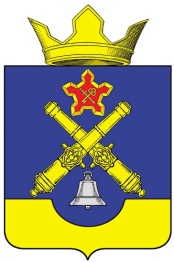 ВОЛГОГРАДСКАЯ  ОБЛАСТЬГОРОДИЩЕНСКИЙ  МУНИЦИПАЛЬНЫЙ  РАЙОНКОТЛУБАНСКАЯ  СЕЛЬСКАЯ  ДУМАРЕШЕНИЕОт   14.04.2016 года                                                                                    №3/1Об  одобрения  проекта  решения  о  внесении  изменений  и  дополнений  в Устав  Котлубанского  сельского  поселения,  проведение по нему публичных  слушаний  и  установлении  порядка  учета  предложений  граждан  в проект  решения  о внесении  изменений  в Устав  Котлубанского  сельского  поселенияКОТЛУБАНСКАЯ  СЕЛЬСКАЯ  ДУМАРЕШИЛА:1.  Одобрить  проект  решения  о  внесении  изменений  и  дополнений в  Устав  Котлубанского  сельского  поселения – приложение  №12.  Установить  порядок  учета  предложений  по  проекту  решения  «О  внесении  изменений  и  дополнений  в  Устав  Котлубанского  сельского  поселения,  участия граждан  в  его  обсуждении  и  проведении  по  нему  публичных  слушаний» - приложение  №23.  Главе  Котлубанского  сельского  поселения  обнародовать  проект решения  о внесении  изменений  и  дополнений  в  Устав  Котлубанского сельского  поселения  до  29 апреля  2016 года.4.  Для  обсуждения  проекта  решения  Котлубанского  сельского  поселения  с участием  жителей,  назначить проведение публичных  слушаний  по  истечении  15  дней  после  обнародования  решения.  Публичные  слушания  провести в  здании  Дома  культуры  по  адресу:  ул.  Шлихтера  17,  15.05.2016 года  в 16 часов5.  Настоящее решение  подлежит  одновременному  обнародованию  с проектом  решения  о  внесении  изменений  и дополнений  в Устав  Котлубанского  сельского  поселения  и  порядком  учета  граждан,  и  вступает  в силу со  дня  официального  обнародования.6.  Контроль за  исполнением  настоящего  решения возложить  на  председателя  Котлубанской  сельской  Думы  И.А. Давиденко.Глава  Котлубанского  сельского  поселения                                                   И.А. ДавиденкоПриложение  №1К  решению  Котлубанской  сельской  Думы  От  14.04.2015 г  №3/1ВОЛГОГРАДСКАЯ  ОБЛАСТЬГОРОДИЩЕНСКИЙ  МУНИЦИПАЛЬНЫЙ  РАЙОНКОТЛУБАНСКАЯ  СЕЛЬСКАЯ  ДУМАРЕШЕНИЕ От  « ___» __________2015  года.                                 		     №                         О внесении изменений в Устав Котлубанского сельского поселения Городищенского муниципальногорайона Волгоградской областиВ соответствии со статьями 14, 44 Федерального закона от 6 октября 2003 г. № 131-ФЗ «Об общих принципах организации местного самоуправления в Российской Федерации», Законом Волгоградской области от 10 июля 2015 № 110-ОД «О внесении изменений в Закон Волгоградской области от 28 ноября 2014 г. № 156-ОД «О закреплении отдельных вопросов местного значения за сельскими поселениями в Волгоградской области»  и  Уставом Котлубанского сельского поселения Городищенского муниципального района Волгоградской областиКОТЛУБАНСКАЯ  СЕЛЬСКАЯ  ДУМАРЕШИЛА:1. Внести в Устав Котлубанского сельского поселения Городищенского муниципального района Волгоградской области (далее – Устав), принятый решением  Котлубанской  сельской  Думой  от 20.11.2014 года  №3/6  следующие изменения:1.1. Дополнить  статью  5.2  пунктами  18, 19  следующего содержания:          «18) участие в профилактике терроризма и экстремизма, а также в минимизации и (или) ликвидации последствий проявлений терроризма и экстремизма в границах сельских поселений;    добавить         19) создание условий для реализации мер, направленных на укрепление межнационального и межконфессионального согласия, сохранение и развитие языков и культуры народов Российской Федерации, проживающих на территории сельских поселений, социальную и культурную адаптацию мигрантов, профилактику межнациональных (межэтнических) конфликтов.»           1.2.  Исключить  пункт  3  статьи  8  Устава  следующего содержания:«3) неоднократный (три и более раза) пропуск без уважительных причин заседаний Котлубанской  сельской  Думы,  какие причины считаются уважительными определяется Регламентом Котлубанской  сельской  Думы;»1.3.  Пункт  2  статьи 17  Устава  изложить  в  следующей  редакции:«2. Порядок формирования, полномочия, срок полномочий, подотчетность, подконтрольность органов местного самоуправления Котлубанского сельского поселения, а также иные вопросы организации и деятельности указанных органов определяются  настоящим Уставом  в  соответствии  с Законом  Волгоградской  области»1.4.  Дополнить  статью  18  пунктам  2.1  следующего содержания:«2.1.  Котлубанская  сельская  Дума  обладает  правами  юридического лица;» 1.5.  Подпункт  11  пункта  7  статьи  18  Устава изложить в следующей редакции:«11) несоблюдения депутатом ограничений, запретов, неисполнения обязанностей, установленных Федеральным законом «О противодействии коррупции», Федеральным законом «О контроле за соответствием расходов лиц, замещающих государственные должности, и иных лиц их доходам», Федеральным законом «О запрете отдельным категориям лиц открывать и иметь счета (вклады), хранить наличные денежные средства и ценности в иностранных банках, расположенных за пределами территории Российской Федерации, владеть и (или) пользоваться иностранными финансовыми инструментами»»  1.6.  Статью  21  Устава  дополнить  пунктом  4.1.  в  следующей  редакции:«4.1. В случаях, когда глава  Котлубанского сельского поселения временно (в связи с болезнью или отпуском) не может исполнять свои обязанности, их исполняет заместитель главы администрации Котлубанского сельского поселения, а при его отсутствии - иное должностное лицо администрации Котлубанского сельского поселения в соответствии с распределением должностных обязанностей в  администрации Котлубанского сельского поселения. Временное исполнение обязанностей главы Котлубанского сельского поселения возлагается распоряжением главы Котлубанского сельского поселения.В случае невозможности издания главой Котлубанского сельского поселения указанного распоряжения или в случае временного отстранения его от должности в установленном законом порядке временное исполнение обязанностей главы Котлубанского сельского поселения лица возлагается решением Котлубанской  сельской  Думы на заместителя главы администрации  Котлубанского сельского поселения, а при его отсутствии - иное должностное лицо администрации Котлубанского сельского поселения в соответствии с распределением должностных обязанностей в  администрации Котлубанского сельского поселения в течение 10 дней со дня наступления данных событий.»1.7.  Пункт  5  статьи  21 Устава  дополнить  подпунктами  15,  16,  17  в  следующей редакции:«15) призыва на военную службу или направления на заменяющую ее альтернативную гражданскую службу;  16) несоблюдения главой Котлубанского сельского поселения ограничений, запретов, неисполнения обязанностей, установленных Федеральным законом «О противодействии коррупции», Федеральным законом «О контроле за соответствием расходов лиц, замещающих государственные должности, и иных лиц их доходам», Федеральным законом «О запрете отдельным категориям лиц открывать и иметь счета (вклады), хранить наличные денежные средства и ценности в иностранных банках, расположенных за пределами территории Российской Федерации, владеть и (или) пользоваться иностранными финансовыми инструментами»; 17)  в иных случаях, установленных федеральными законами.»1.8.  Пункты  6, 7  статьи  21 Устава  изложить  в  следующей редакции:«6. Решение о досрочном прекращении полномочий главы Котлубанского сельского поселения, возложении временного исполнения обязанностей главы Котлубанского сельского поселения на заместителя главы администрации Котлубанского сельского поселения или иное должностное лицо, указанное в части 5 настоящей статьи принимается Котлубанской  сельской  Думой в течение 10 дней после дня поступления в  Котлубансую  сельскую  Думу документов, свидетельствующих о появлении основания для досрочного прекращения полномочий главы  Котлубанского сельского поселения.Полномочия главы  Котлубанского сельского поселения считаются прекращенными со дня наступления события, являющегося основанием для досрочного прекращения полномочий главы Котлубанского сельского поселения, если иное не предусмотрено решением  Котлубанской  сельской  Думы о досрочном прекращении полномочий главы  Котлубанского  сельского поселения.В случае отставки главы Котлубанского сельского поселения по собственному желанию, если Котлубанская  сельская Дума не примет решение о досрочном прекращении полномочий главы  Котлубанского сельского поселения и возложении его обязанностей на заместителя главы администрации Котлубанского сельского поселения или иное должностное лицо администрации Котлубанского сельского поселения в указанный срок, то полномочия главы  Котлубанского сельского поселения считаются прекращенными со следующего дня после истечения указанного срока.7. В случае, если избранный на муниципальных выборах глава Котлубанского сельского поселения, полномочия которого прекращены досрочно на основании решения Котлубанской  сельской  Думы об удалении его в отставку, обжалует в судебном порядке указанное решение, досрочные выборы главы муниципального образования не могут быть назначены до вступления решения суда в законную силу.»1.9. Статью 24  Устава  Компетенция администрации  Котлубанского сельского поселения  изложить  в  следующей  редакции:«К компетенции администрации Котлубанского сельского поселения относится:1) составление проекта бюджета  Котлубанского сельского поселения;2) определение порядка разработки, утверждения и реализации муниципальных программ;3) утверждение и реализация муниципальных программ;4) установление порядка ведения реестра расходных обязательств Котлубанского  сельского поселения;5) установление порядка осуществления муниципальных заимствований;6) определение порядка формирования и ведения реестра муниципальных услуг, порядка разработки и утверждения административных регламентов предоставления муниципальных услуг, утверждение административных регламентов оказания муниципальных услуг, осуществление предоставления муниципальных услуг;7) определение видов обязательных работ и объекты, на которых они отбываются, определение мест для отбывания исправительных работ;8) утверждение перечня должностных лиц, уполномоченных составлять протоколы об административных правонарушениях в соответствии с полномочиями, предоставленными законодательством Российской Федерации и Волгоградской области;9) утверждение положения об оплате труда работников администрации Котлубанского сельского поселения, занимающих должности, не относящиеся к должностям муниципальной службы;10) принятие нормативных правовых актов, устанавливающих системы оплаты труда (в том числе тарифные системы оплаты труда) работников муниципальных учреждений, учредителем которых является Котлубанское сельское поселение;11) утверждение уставов муниципальных предприятий и учреждений, назначение и освобождение от должности руководителей данных предприятий и учреждений, заслушивание отчетов об их деятельности;12)установление порядка использования бюджетных ассигнований резервного фонда администрации  Котлубанского  сельского поселения;13) утверждение порядка определения границ прилегающих к некоторым организациям и объектам территорий, на которых не допускается розничная продажа алкогольной продукции и схемы границ прилегающих территорий для каждой организации и (или) объекта;14) управление муниципальным долгом;15) осуществление иных полномочий, предусмотренных федеральным законодательством, законодательством Волгоградской области, настоящим Уставом, решениями  Котлубанской  сельской  Думой2. Глава Котлубанского сельского поселения в рамках исполнения полномочий руководителя администрации Котлубанского сельского поселения по вопросам, отнесенным федеральными законами, законами Волгоградской области, настоящим Уставом, нормативными правовыми актами Котлубанской  сельской  Думы к компетенции администрации Котлубанского сельского поселения, издает и подписывает:1) постановления администрации Котлубанского сельского поселения – по вопросам местного значения и вопросам, связанным с осуществлением отдельных государственных полномочий, переданных органам местного самоуправления федеральными законами и законами Волгоградской области;2) распоряжения администрации Котлубанского сельского поселения – по вопросам организации работы администрации Котлубанского сельского поселения.»  1.10.  Дополнить статью  34  Устава  пунктом  8  следующего  содержания:«8. Проект бюджета Котлубанского сельского поселения, решение об утверждении бюджета  Котлубанского сельского поселения, годовой отчет о его исполнении, ежеквартальные сведения о ходе исполнения местного бюджета и о численности муниципальных служащих органов местного самоуправления, работников муниципальных учреждений с указанием фактических затрат на оплату их труда подлежат официальному опубликованию.Органы местного самоуправления поселения обеспечивают жителям поселения возможность ознакомиться с указанными документами и сведениями в случае невозможности их опубликования.Решение об утверждении бюджета Котлубанского сельского поселения вступает в силу в порядке, предусмотренном статьей 5 Бюджетного кодекса Российской Федерации.»1.11.   Пункты  3,  4  статьи 38.  Устава изложить  в следующей редакции:  «3. В случае, если соответствующим судом установлено, что избранный в правомочном составе Котлубанской  сельской  Думой  в течение трех месяцев подряд не проводил правомочного заседания, высшее должностное лицо Волгоградской области в соответствии с Федеральным законом «Об общих принципах организации местного самоуправления в Российской Федерации» в течение трех месяцев со дня вступления в силу решения суда, установившего данный факт, вносит в Волгоградскую областную Думу проект закона Волгоградской области о роспуске Котлубанской  сельской  Думы.4. В случае, если соответствующим судом установлено, что вновь избранный в правомочном составе Котлубанской  сельской  Думой в течение трех месяцев подряд не проводил правомочного заседания, высшее должностное лицо Волгоградской области в соответствии с Федеральным законом «Об общих принципах организации местного самоуправления в Российской Федерации»  в течение трех месяцев со дня вступления в силу решения суда, установившего данный факт, вносит в Волгоградскую областную Думу проект закона Волгоградской области о роспуске Котлубанской  сельской  Думы.»1.12.   Добавить  в  статью 38.  Устава  пункт  5   следующего  содержания:«5. Депутаты  Котлубанской  сельской  Думы  распущенного на основании части 3 настоящей статьи, вправе в течение 10 дней со дня вступления в силу закона Волгоградской области о роспуске  Котлубанской  сельской  Думы обратиться в суд с заявлением для установления факта отсутствия их вины за не проведение  Котлубанской  сельской  Думы  правомочного заседания в течение трех месяцев подряд.»   1.13.  Статью  39  Устава.  Ответственность главы Котлубанского сельского поселения перед государством  изложить  в  следующей  редакции: «1. В случае издания главой Котлубанского  сельского поселения  нормативного правового акта, противоречащего Конституции Российской Федерации, федеральным конституционным законам, федеральным законам, Уставу, законам Волгоградской области, настоящему Уставу, если такие противоречия установлены соответствующим судом, а это должностное лицо в течение двух месяцев со дня вступления в силу решения суда либо в течение иного предусмотренного решением суда срока не приняло в пределах своих полномочий мер по исполнению решения суда; совершения указанным должностным лицом местного самоуправления действий, в том числе издания им правового акта, не носящего нормативного характера, влекущих нарушение прав и свобод человека и гражданина, угрозу единству и территориальной целостности Российской Федерации, национальной безопасности Российской Федерации и ее обороноспособности, единству правового и экономического пространства Российской Федерации, нецелевое использование межбюджетных трансфертов, имеющих целевое назначение, бюджетных кредитов, нарушение условий предоставления межбюджетных трансфертов, бюджетных кредитов, полученных из других бюджетов бюджетной системы Российской Федерации, если это установлено соответствующим судом, а указанное должностное лицо не приняло в пределах своих полномочий мер по исполнению решения суда, высшим должностным лицом Волгоградской области во исполнение статьи 74 Федерального закона «Об общих принципах организации местного самоуправления в Российской федерации» издается правовой акт об отрешении от должности главы Котлубанского  сельского поселения.2. Глава Котлубанского сельского поселения, в отношении которого высшим должностным лицом Волгоградской области был издан правовой акт об отрешении от должности, вправе обжаловать данный правовой акт в судебном порядке в течение 10 дней со дня его официального опубликования.»Главе Котлубанского  сельского поселения Городищенского муниципального  района  Волгоградской области в порядке, установленном Федеральным законом от 21.07.2005г.  № 97-ФЗ «О государственной регистрации уставов муниципальных образований», представить настоящее решение на государственную регистрацию в течение 15 дней со дня его принятия в  Управление Министерства юстиции Российской Федерации по Волгоградской области. Главе  Котлубанского  сельского поселения Городищенского муниципального района Волгоградской области обнародовать настоящее решение после его государственной регистрации.            4.  Настоящее решение вступает в силу со дня официального обнародования после его государственной регистрацииГлава  Котлубанского  сельского  поселения                                            И.А. ДавиденкоПриложение  №2  к  проекту  решения  Котлубанской  сельской  Думыот  14.04. 2015 г  №3/1Порядок учета  предложений  по  проекту  решения  «О  внесении  изменений  в  Устав  Котлубанского  сельского  поселения  и  участия  граждан  в  его  обсуждении  и  проведении  по  нему  публичных  слушаний»1.  Настоящий  порядок  направлен  на  реализацию  прав  граждан,  проживающих  на  территории  Котлубанского  сельского  поселения,  на  осуществление  местного  самоуправления  путем  участия  в  обсуждении  проекта  решения  «О  внесении  изменения  в  Устав  Котлубанского  сельского  поселения».2.  Обсуждение  проекта  решения  осуществляется  посредством  участия  в  публичных  слушаниях,  а  также  направления  предложений  по  проекту  решения.3.  Проект  решения  не  позднее,  чем  за  30  дней  до  дня  рассмотрения  вопроса  о  принятии  Устава  Котлубанского  сельского  поселения  на  заседании  Котлубанской  сельской  Думы  подлежит  официальному  опубликованию  для  обсуждения  населением  и  представления  по  нему  предложений.  Настоящий  порядок  подлежит  опубликованию  одновременно  с  проектом  решения.4.  Предложения  по  проекту  решения  направляются  в  письменном  виде  Главе  Котлубанского  сельского  поселения  по  адресу:  Волгоградская  область  Городищенский  район  п. Котлубань  ул. Шлихтера 17  в  течении  30  дней  со  дня  опубликования  проекта  решения.Одновременно  с  внесением  предложений  граждане  должны  представить  следующие  сведения:  ФИО,  адрес  места  жительства,  место  работы.5.  Для  обсуждения  проекта  решения  проводятся  публичные  слушания.6.  Организацию  и  проведение  публичных  слушаний  осуществляет  Глава  Котлубанского  сельского  поселения.7.  Публичные  слушания  по  проекту  решения  назначаются  решением  Котлубанской  сельской  Думой  и  проводятся  в  ближайшее  воскресенье  по  истечении  15  дней  после  официального  опубликования.8.  В  публичных  слушаниях  вправе  принять  участие  каждый  житель  поселения.9.  На  публичных  слушаниях  по  проекту  решения выступает  с  докладом  и  председательствует  Глава  Котлубанского  сельского  поселения.10.  Для  ведения  протокола  публичных  слушаний  председательствующий  определяет  секретаря  11.  Участникам  публичных  слушаний  обеспечивается  возможность  высказать  свое  мнение  по  проекту.  В  зависимости  от  количества  желающих  выступить,  председательствующий  вправе  ограничить  время  любого  из  выступлений.  Всем  желающим  выступить  предоставляется  слово  с  разрешения  председательствующего.Председательствующий  вправе  принять  решение  о  перерыве  в  публичных  слушаниях  и  продолжить  их  в  другое  время.  По  истечении  времени,  отведенного  председательствующим  для  проведения  слушаний,  участники  публичных  слушаний,  которым  не  было  представлено  слово,  вправе  представить  свои  замечания  и  предложения  по  проекту  решения  заносятся  в  протокол  слушаний,  письменные  замечания  и  предложения  приобщаются  к  протоколу.12.  По  итогам  слушаний  большинством  голосов  от  числа  присутствующих  принимается  заключение.13  Заключение  по  результатам  слушаний  подписывается  председательствующим  и  подлежит  официальному  опубликованию.14.  Поступившие  от  населения  замечания  и  предложения  по  проекту  решения,  в  том  числе  в  ходе  проведения  слушаний,  носят  рекомендательный  характер.15  Указанные  замечания  и  предложения  рассматриваются  на  заседании  Котлубанской  сельской  Думы.После  завершения  рассмотрения  предложений  граждан  и  заключения  слушаний  Котлубанская  сельская  Дума  принимает  решение  «О  внесении  изменений  и  дополнений  в  Устав  Котлубанского  сельского  поселения».  